Saw Swee Hock School of Public Health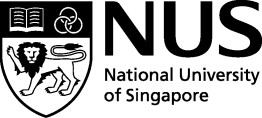 SPH5005 PRACTICUM PROGRESS REPORTAll practicum students are required to submit a brief 1-page practicum progress report for each semester that they are enrolled in the practicum course.Students will be notified via email of the submission period. Upon receiving the email, students should submit their practicum progress report promptly to allow their supervisors to provide any feedback and recommendations before it is submitted Education Office for course coordinator’s review.Updated: 12 June 2023	FULL NAME:STUDENT ID:E-MAIL :DATE:PRACTICUM
TOPIC :FOR OFFICAL USE FOR OFFICAL USE COMMENTS FROM PRACTICUM SUPERVISOR (IF ANY)COMMENTS FROM PRACTICUM SUPERVISOR (IF ANY)SIGNATURE / DATECOMMENTS FROM COURSE COORDINATOR (IF ANY)COMMENTS FROM COURSE COORDINATOR (IF ANY)SIGNATURE / DATE